SILABUS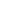 TAHUN PELAJARAN 2018/2019Nama Sekolah			: materiku86.blogspot.comKelas / Semester		: 4 / 2Kelas IV Tema 9		: Kayanya NegerikuAlokasi waktu	: 76 JPMata Pelajaran dan Kompetensi DasarMateri PembelajaranKegiatan PembelajaranPendidikan Pancasila dan Kewarganegaraan1.2 	Menerima kewajiban dan hak sebagai amanah warga masyarakat dalam kehidupan sehari-hari2.2 	Menunjukkan sikap memenuhi  kewajiban dan hak sebagai warga masyarakat3.2 	Memahami pelaksanaan kewajiban dan hak sebagai warga masyarakat dalam kehidupan sehari-hari4.2 	Melaksanakan kewajiban dan hak sebagai warga masyarakat dalam kehidupan sehari-hariPelaksanaan kewajiban dan hak sebagai warga masyarakat dalam kehidupan sehari-hariSubtema 1: Kekayaan Sumber Energi di Indonesia25 jam pelajaran)Mengamati gambar atau menyimak kisah inspiratif  tentang hak anak memperoleh makanan sehat dan bergizi sebagai bentuk kasih sayang orang tuaTanya jawab tentang kewajiban anak (tata tertib/adab) sebelum dan sesudah makanMembaca teks dan menjawab pertanyaan tentang makanan sehat dan bergiziMencari informasi dan berdiskusi tentang makanan sehat dan bergiziMenuliskan dan mempresentasikan hasil diskusi tentang makanan sehat dan bergizi serta memberikan tanggapanMencermati bentuk pecahan biasa dengan menggunakan makanan yang dapat dipotong simetris, misalnya buah semangka, melon, kue bolu, martabak, atau makanan khas yang ada di lingkungan sekitarnyaMengamati dan mengidentifikasi proses siklus hidup pada beberapa hewan Mengamati dan membandingkan pengaruh asupan makanan terhadap pertumbuhan makhluk hidupMenggali informasi tentang siklus hidup pada beberapa hewan yang mengalami metamorfosis di sekitarMencari informasi  dan mengidentifikasi tentang potensi sumber daya alam yang ada di daerahnya (pertanian dan perikanan)Membuat peta sederhana tentang persebaran sumber daya alam (pertanian dan perikanan) di daerahnyaMenarikan tari kreasi daerah setempat dan daerah lain, yang mengungkapkan rasa syukur karunia makanan yang berlimpah dari Tuhan Subtema 2: Pemanfaatan Kekayaan Alam di Indonesia (25 jam pelajaran)Mengamati gambar/video dan mengidentifikasi anak yang kekurangan gizi, anak obesitas (kebihan gizi), dan normalMenceritakan pengalaman berbagi makanan dengan teman dan tetangga sebagai warga masyarakat terkait dengan kewajiban dan hak Mengidentifikasi manfaat makanan sehat dan bergizi bagi pertumbuhan  Menggali informasi melalui wawancara dengan nara sumber tentang manfaat makanan sehat dan bergizi yang khas di daerah sekitarMendiskusikan hubungan proses metamorfosis hewan dengan fungsinya di alam serta upaya pelestariannya.Mendiskusikan/mengumpulkan data yang berhubungan dengan karakteristik ruang dan pemanfaatan sumber daya alam, yang terkait dengan sumber pangan  Menarikan tari kreasi daerah setempat dan daerah lain, yang mengungkapkan rasa syukur karunia makanan yang berlimpah dari Tuhan Mengamati dan mempraktekkan gerak dasar dominan senam lantai (kayang dan sikap lilin,) dikaitkan dengan asupan makanan sehat dan bergizi Subtema 3: Pelestarian Kekayaan Sumber Daya Alam di Indonesia (25 jam pelajaran)Merancang dan melaksanakan kegiatan berbagi makanan dalam menunaikan  kewajiban dan hak sebagai warga masyarakat.   Mempresentasikan hasil wawancara dan memberikan tanggapan dari kelompok lainMembandingkan hal yang sudah diketahui dan yang baru diketahuitentang kebiasaan mengkonsumsi makanan sehat dan bergizi secara tertulis dengan bahasa sendiriMengubah bilangan pecahan ke desimal dan persenMenjelaskan strategi penyelesaian masalah yang terkait dengan pecahan (biasa, campuran, desimal, dan persen)Menampilkan hasil karya skema siklus hidup beberapa hewan yang ada di lingkungan sekitar yang berkaitan dengan ketersediaan makananMembuat slogan pelestarian hewan dan tumbuhan serta dipajang di  dinding kelas atau sekolah.Mengidentifikasi dan menyimpulkan tentangmakanan yang dikonsumsi sehari-hari di lingkungan setempatMendiskusikan keberagaman pemanfaatan sumber daya alam (pengolahan bahan pangan menjadi berbagai produk yang berbeda) di lingkungan sekitarMemeragakan dasar-dasar gerak tari kreasi daerah dikaitkan dengan tema makanan sehat dan bergiziBahasa Indonesia3.7 Menggali pengetahuan baru yang terdapat pada teks nonfiksi4.7 	Menyampaikan pengetahuan baru dari teks nonfiksi ke dalam tulisan dengan bahasa sendiri3.8 Membandingkan hal yang sudah diketahui dengan yang baru diketahui dari teks nonfiksi4.8 	Menyampaikan hasil membandingkan pengetahuan lama dengan pengetahuan baru secara tertulis dengan bahasa sendiriTeks NonfiksiSubtema 1: Kekayaan Sumber Energi di Indonesia25 jam pelajaran)Mengamati gambar atau menyimak kisah inspiratif  tentang hak anak memperoleh makanan sehat dan bergizi sebagai bentuk kasih sayang orang tuaTanya jawab tentang kewajiban anak (tata tertib/adab) sebelum dan sesudah makanMembaca teks dan menjawab pertanyaan tentang makanan sehat dan bergiziMencari informasi dan berdiskusi tentang makanan sehat dan bergiziMenuliskan dan mempresentasikan hasil diskusi tentang makanan sehat dan bergizi serta memberikan tanggapanMencermati bentuk pecahan biasa dengan menggunakan makanan yang dapat dipotong simetris, misalnya buah semangka, melon, kue bolu, martabak, atau makanan khas yang ada di lingkungan sekitarnyaMengamati dan mengidentifikasi proses siklus hidup pada beberapa hewan Mengamati dan membandingkan pengaruh asupan makanan terhadap pertumbuhan makhluk hidupMenggali informasi tentang siklus hidup pada beberapa hewan yang mengalami metamorfosis di sekitarMencari informasi  dan mengidentifikasi tentang potensi sumber daya alam yang ada di daerahnya (pertanian dan perikanan)Membuat peta sederhana tentang persebaran sumber daya alam (pertanian dan perikanan) di daerahnyaMenarikan tari kreasi daerah setempat dan daerah lain, yang mengungkapkan rasa syukur karunia makanan yang berlimpah dari Tuhan Subtema 2: Pemanfaatan Kekayaan Alam di Indonesia (25 jam pelajaran)Mengamati gambar/video dan mengidentifikasi anak yang kekurangan gizi, anak obesitas (kebihan gizi), dan normalMenceritakan pengalaman berbagi makanan dengan teman dan tetangga sebagai warga masyarakat terkait dengan kewajiban dan hak Mengidentifikasi manfaat makanan sehat dan bergizi bagi pertumbuhan  Menggali informasi melalui wawancara dengan nara sumber tentang manfaat makanan sehat dan bergizi yang khas di daerah sekitarMendiskusikan hubungan proses metamorfosis hewan dengan fungsinya di alam serta upaya pelestariannya.Mendiskusikan/mengumpulkan data yang berhubungan dengan karakteristik ruang dan pemanfaatan sumber daya alam, yang terkait dengan sumber pangan  Menarikan tari kreasi daerah setempat dan daerah lain, yang mengungkapkan rasa syukur karunia makanan yang berlimpah dari Tuhan Mengamati dan mempraktekkan gerak dasar dominan senam lantai (kayang dan sikap lilin,) dikaitkan dengan asupan makanan sehat dan bergizi Subtema 3: Pelestarian Kekayaan Sumber Daya Alam di Indonesia (25 jam pelajaran)Merancang dan melaksanakan kegiatan berbagi makanan dalam menunaikan  kewajiban dan hak sebagai warga masyarakat.   Mempresentasikan hasil wawancara dan memberikan tanggapan dari kelompok lainMembandingkan hal yang sudah diketahui dan yang baru diketahuitentang kebiasaan mengkonsumsi makanan sehat dan bergizi secara tertulis dengan bahasa sendiriMengubah bilangan pecahan ke desimal dan persenMenjelaskan strategi penyelesaian masalah yang terkait dengan pecahan (biasa, campuran, desimal, dan persen)Menampilkan hasil karya skema siklus hidup beberapa hewan yang ada di lingkungan sekitar yang berkaitan dengan ketersediaan makananMembuat slogan pelestarian hewan dan tumbuhan serta dipajang di  dinding kelas atau sekolah.Mengidentifikasi dan menyimpulkan tentangmakanan yang dikonsumsi sehari-hari di lingkungan setempatMendiskusikan keberagaman pemanfaatan sumber daya alam (pengolahan bahan pangan menjadi berbagai produk yang berbeda) di lingkungan sekitarMemeragakan dasar-dasar gerak tari kreasi daerah dikaitkan dengan tema makanan sehat dan bergiziMatematika3.2 	Menjelaskan berbagai bentuk pecahan (biasa, campuran, desimal, dan persen) dan hubungan diantaranya4.2 	Mengidentifikasi berbagai bentuk pecahan (biasa, campuran, desimal, dan persen) dan hubungan diantaranyaPecahan:Pecahan biasaPecahan campuranDesimalPersenSubtema 1: Kekayaan Sumber Energi di Indonesia25 jam pelajaran)Mengamati gambar atau menyimak kisah inspiratif  tentang hak anak memperoleh makanan sehat dan bergizi sebagai bentuk kasih sayang orang tuaTanya jawab tentang kewajiban anak (tata tertib/adab) sebelum dan sesudah makanMembaca teks dan menjawab pertanyaan tentang makanan sehat dan bergiziMencari informasi dan berdiskusi tentang makanan sehat dan bergiziMenuliskan dan mempresentasikan hasil diskusi tentang makanan sehat dan bergizi serta memberikan tanggapanMencermati bentuk pecahan biasa dengan menggunakan makanan yang dapat dipotong simetris, misalnya buah semangka, melon, kue bolu, martabak, atau makanan khas yang ada di lingkungan sekitarnyaMengamati dan mengidentifikasi proses siklus hidup pada beberapa hewan Mengamati dan membandingkan pengaruh asupan makanan terhadap pertumbuhan makhluk hidupMenggali informasi tentang siklus hidup pada beberapa hewan yang mengalami metamorfosis di sekitarMencari informasi  dan mengidentifikasi tentang potensi sumber daya alam yang ada di daerahnya (pertanian dan perikanan)Membuat peta sederhana tentang persebaran sumber daya alam (pertanian dan perikanan) di daerahnyaMenarikan tari kreasi daerah setempat dan daerah lain, yang mengungkapkan rasa syukur karunia makanan yang berlimpah dari Tuhan Subtema 2: Pemanfaatan Kekayaan Alam di Indonesia (25 jam pelajaran)Mengamati gambar/video dan mengidentifikasi anak yang kekurangan gizi, anak obesitas (kebihan gizi), dan normalMenceritakan pengalaman berbagi makanan dengan teman dan tetangga sebagai warga masyarakat terkait dengan kewajiban dan hak Mengidentifikasi manfaat makanan sehat dan bergizi bagi pertumbuhan  Menggali informasi melalui wawancara dengan nara sumber tentang manfaat makanan sehat dan bergizi yang khas di daerah sekitarMendiskusikan hubungan proses metamorfosis hewan dengan fungsinya di alam serta upaya pelestariannya.Mendiskusikan/mengumpulkan data yang berhubungan dengan karakteristik ruang dan pemanfaatan sumber daya alam, yang terkait dengan sumber pangan  Menarikan tari kreasi daerah setempat dan daerah lain, yang mengungkapkan rasa syukur karunia makanan yang berlimpah dari Tuhan Mengamati dan mempraktekkan gerak dasar dominan senam lantai (kayang dan sikap lilin,) dikaitkan dengan asupan makanan sehat dan bergizi Subtema 3: Pelestarian Kekayaan Sumber Daya Alam di Indonesia (25 jam pelajaran)Merancang dan melaksanakan kegiatan berbagi makanan dalam menunaikan  kewajiban dan hak sebagai warga masyarakat.   Mempresentasikan hasil wawancara dan memberikan tanggapan dari kelompok lainMembandingkan hal yang sudah diketahui dan yang baru diketahuitentang kebiasaan mengkonsumsi makanan sehat dan bergizi secara tertulis dengan bahasa sendiriMengubah bilangan pecahan ke desimal dan persenMenjelaskan strategi penyelesaian masalah yang terkait dengan pecahan (biasa, campuran, desimal, dan persen)Menampilkan hasil karya skema siklus hidup beberapa hewan yang ada di lingkungan sekitar yang berkaitan dengan ketersediaan makananMembuat slogan pelestarian hewan dan tumbuhan serta dipajang di  dinding kelas atau sekolah.Mengidentifikasi dan menyimpulkan tentangmakanan yang dikonsumsi sehari-hari di lingkungan setempatMendiskusikan keberagaman pemanfaatan sumber daya alam (pengolahan bahan pangan menjadi berbagai produk yang berbeda) di lingkungan sekitarMemeragakan dasar-dasar gerak tari kreasi daerah dikaitkan dengan tema makanan sehat dan bergiziIlmu Pengetahuan Alam3.2 	Memahami siklus hidup beberapa jenis makhluk hidup yang ada di lingkungan sekitar dan upaya pelestariannya4.2 	Membuat skema siklus hidup beberapa jenis mahluk hidup yang ada di lingkungan sekitarnya, dan slogan upaya pelestariannyaSiklus hidup makhluk hidup dan upaya pelestariannyaPengertian siklus hidup Metamorfosis sempurnaMetamorfosis tidak sempurnaUpaya pelestarian beberapa makhluk hidup di lingkungan sekitar.Subtema 1: Kekayaan Sumber Energi di Indonesia25 jam pelajaran)Mengamati gambar atau menyimak kisah inspiratif  tentang hak anak memperoleh makanan sehat dan bergizi sebagai bentuk kasih sayang orang tuaTanya jawab tentang kewajiban anak (tata tertib/adab) sebelum dan sesudah makanMembaca teks dan menjawab pertanyaan tentang makanan sehat dan bergiziMencari informasi dan berdiskusi tentang makanan sehat dan bergiziMenuliskan dan mempresentasikan hasil diskusi tentang makanan sehat dan bergizi serta memberikan tanggapanMencermati bentuk pecahan biasa dengan menggunakan makanan yang dapat dipotong simetris, misalnya buah semangka, melon, kue bolu, martabak, atau makanan khas yang ada di lingkungan sekitarnyaMengamati dan mengidentifikasi proses siklus hidup pada beberapa hewan Mengamati dan membandingkan pengaruh asupan makanan terhadap pertumbuhan makhluk hidupMenggali informasi tentang siklus hidup pada beberapa hewan yang mengalami metamorfosis di sekitarMencari informasi  dan mengidentifikasi tentang potensi sumber daya alam yang ada di daerahnya (pertanian dan perikanan)Membuat peta sederhana tentang persebaran sumber daya alam (pertanian dan perikanan) di daerahnyaMenarikan tari kreasi daerah setempat dan daerah lain, yang mengungkapkan rasa syukur karunia makanan yang berlimpah dari Tuhan Subtema 2: Pemanfaatan Kekayaan Alam di Indonesia (25 jam pelajaran)Mengamati gambar/video dan mengidentifikasi anak yang kekurangan gizi, anak obesitas (kebihan gizi), dan normalMenceritakan pengalaman berbagi makanan dengan teman dan tetangga sebagai warga masyarakat terkait dengan kewajiban dan hak Mengidentifikasi manfaat makanan sehat dan bergizi bagi pertumbuhan  Menggali informasi melalui wawancara dengan nara sumber tentang manfaat makanan sehat dan bergizi yang khas di daerah sekitarMendiskusikan hubungan proses metamorfosis hewan dengan fungsinya di alam serta upaya pelestariannya.Mendiskusikan/mengumpulkan data yang berhubungan dengan karakteristik ruang dan pemanfaatan sumber daya alam, yang terkait dengan sumber pangan  Menarikan tari kreasi daerah setempat dan daerah lain, yang mengungkapkan rasa syukur karunia makanan yang berlimpah dari Tuhan Mengamati dan mempraktekkan gerak dasar dominan senam lantai (kayang dan sikap lilin,) dikaitkan dengan asupan makanan sehat dan bergizi Subtema 3: Pelestarian Kekayaan Sumber Daya Alam di Indonesia (25 jam pelajaran)Merancang dan melaksanakan kegiatan berbagi makanan dalam menunaikan  kewajiban dan hak sebagai warga masyarakat.   Mempresentasikan hasil wawancara dan memberikan tanggapan dari kelompok lainMembandingkan hal yang sudah diketahui dan yang baru diketahuitentang kebiasaan mengkonsumsi makanan sehat dan bergizi secara tertulis dengan bahasa sendiriMengubah bilangan pecahan ke desimal dan persenMenjelaskan strategi penyelesaian masalah yang terkait dengan pecahan (biasa, campuran, desimal, dan persen)Menampilkan hasil karya skema siklus hidup beberapa hewan yang ada di lingkungan sekitar yang berkaitan dengan ketersediaan makananMembuat slogan pelestarian hewan dan tumbuhan serta dipajang di  dinding kelas atau sekolah.Mengidentifikasi dan menyimpulkan tentangmakanan yang dikonsumsi sehari-hari di lingkungan setempatMendiskusikan keberagaman pemanfaatan sumber daya alam (pengolahan bahan pangan menjadi berbagai produk yang berbeda) di lingkungan sekitarMemeragakan dasar-dasar gerak tari kreasi daerah dikaitkan dengan tema makanan sehat dan bergiziIlmu Pengetahuan Sosial3.1 Mengidentifikasi karakteristik ruang dan pemanfaatan sumber daya alam untuk kesejahteraan masyarakat  dari tingkat  kota/kabupaten sampai tingkat provinsi4.1	Menyajikan hasil identifikasi karakteristik ruang dan pemanfaatan sumber daya alam untuk kesejahteraan masyarakat  dari tingkat  kota/kabupaten sampai tingkat provinsiLetak dan luas kabupaten/ kota  dan provinsi dalam petaKondisi/karakteristik alam (iklim,  bentuk muka bumi, flora, fauna)Kondisi kependudukan (jumlah, kepadatan, persebaran) Kegiatan ekonomi dalam pemanfaatan sumber daya alamSubtema 1: Kekayaan Sumber Energi di Indonesia25 jam pelajaran)Mengamati gambar atau menyimak kisah inspiratif  tentang hak anak memperoleh makanan sehat dan bergizi sebagai bentuk kasih sayang orang tuaTanya jawab tentang kewajiban anak (tata tertib/adab) sebelum dan sesudah makanMembaca teks dan menjawab pertanyaan tentang makanan sehat dan bergiziMencari informasi dan berdiskusi tentang makanan sehat dan bergiziMenuliskan dan mempresentasikan hasil diskusi tentang makanan sehat dan bergizi serta memberikan tanggapanMencermati bentuk pecahan biasa dengan menggunakan makanan yang dapat dipotong simetris, misalnya buah semangka, melon, kue bolu, martabak, atau makanan khas yang ada di lingkungan sekitarnyaMengamati dan mengidentifikasi proses siklus hidup pada beberapa hewan Mengamati dan membandingkan pengaruh asupan makanan terhadap pertumbuhan makhluk hidupMenggali informasi tentang siklus hidup pada beberapa hewan yang mengalami metamorfosis di sekitarMencari informasi  dan mengidentifikasi tentang potensi sumber daya alam yang ada di daerahnya (pertanian dan perikanan)Membuat peta sederhana tentang persebaran sumber daya alam (pertanian dan perikanan) di daerahnyaMenarikan tari kreasi daerah setempat dan daerah lain, yang mengungkapkan rasa syukur karunia makanan yang berlimpah dari Tuhan Subtema 2: Pemanfaatan Kekayaan Alam di Indonesia (25 jam pelajaran)Mengamati gambar/video dan mengidentifikasi anak yang kekurangan gizi, anak obesitas (kebihan gizi), dan normalMenceritakan pengalaman berbagi makanan dengan teman dan tetangga sebagai warga masyarakat terkait dengan kewajiban dan hak Mengidentifikasi manfaat makanan sehat dan bergizi bagi pertumbuhan  Menggali informasi melalui wawancara dengan nara sumber tentang manfaat makanan sehat dan bergizi yang khas di daerah sekitarMendiskusikan hubungan proses metamorfosis hewan dengan fungsinya di alam serta upaya pelestariannya.Mendiskusikan/mengumpulkan data yang berhubungan dengan karakteristik ruang dan pemanfaatan sumber daya alam, yang terkait dengan sumber pangan  Menarikan tari kreasi daerah setempat dan daerah lain, yang mengungkapkan rasa syukur karunia makanan yang berlimpah dari Tuhan Mengamati dan mempraktekkan gerak dasar dominan senam lantai (kayang dan sikap lilin,) dikaitkan dengan asupan makanan sehat dan bergizi Subtema 3: Pelestarian Kekayaan Sumber Daya Alam di Indonesia (25 jam pelajaran)Merancang dan melaksanakan kegiatan berbagi makanan dalam menunaikan  kewajiban dan hak sebagai warga masyarakat.   Mempresentasikan hasil wawancara dan memberikan tanggapan dari kelompok lainMembandingkan hal yang sudah diketahui dan yang baru diketahuitentang kebiasaan mengkonsumsi makanan sehat dan bergizi secara tertulis dengan bahasa sendiriMengubah bilangan pecahan ke desimal dan persenMenjelaskan strategi penyelesaian masalah yang terkait dengan pecahan (biasa, campuran, desimal, dan persen)Menampilkan hasil karya skema siklus hidup beberapa hewan yang ada di lingkungan sekitar yang berkaitan dengan ketersediaan makananMembuat slogan pelestarian hewan dan tumbuhan serta dipajang di  dinding kelas atau sekolah.Mengidentifikasi dan menyimpulkan tentangmakanan yang dikonsumsi sehari-hari di lingkungan setempatMendiskusikan keberagaman pemanfaatan sumber daya alam (pengolahan bahan pangan menjadi berbagai produk yang berbeda) di lingkungan sekitarMemeragakan dasar-dasar gerak tari kreasi daerah dikaitkan dengan tema makanan sehat dan bergiziSeni Budaya dan Prakarya3.3 	Mengetahui gerak tari kreasi daerah4.3 	Meragakan gerak tari kreasi daerahDasar gerak tari kreasi daerahPeragaan gerak tari kreasi daerahSubtema 1: Kekayaan Sumber Energi di Indonesia25 jam pelajaran)Mengamati gambar atau menyimak kisah inspiratif  tentang hak anak memperoleh makanan sehat dan bergizi sebagai bentuk kasih sayang orang tuaTanya jawab tentang kewajiban anak (tata tertib/adab) sebelum dan sesudah makanMembaca teks dan menjawab pertanyaan tentang makanan sehat dan bergiziMencari informasi dan berdiskusi tentang makanan sehat dan bergiziMenuliskan dan mempresentasikan hasil diskusi tentang makanan sehat dan bergizi serta memberikan tanggapanMencermati bentuk pecahan biasa dengan menggunakan makanan yang dapat dipotong simetris, misalnya buah semangka, melon, kue bolu, martabak, atau makanan khas yang ada di lingkungan sekitarnyaMengamati dan mengidentifikasi proses siklus hidup pada beberapa hewan Mengamati dan membandingkan pengaruh asupan makanan terhadap pertumbuhan makhluk hidupMenggali informasi tentang siklus hidup pada beberapa hewan yang mengalami metamorfosis di sekitarMencari informasi  dan mengidentifikasi tentang potensi sumber daya alam yang ada di daerahnya (pertanian dan perikanan)Membuat peta sederhana tentang persebaran sumber daya alam (pertanian dan perikanan) di daerahnyaMenarikan tari kreasi daerah setempat dan daerah lain, yang mengungkapkan rasa syukur karunia makanan yang berlimpah dari Tuhan Subtema 2: Pemanfaatan Kekayaan Alam di Indonesia (25 jam pelajaran)Mengamati gambar/video dan mengidentifikasi anak yang kekurangan gizi, anak obesitas (kebihan gizi), dan normalMenceritakan pengalaman berbagi makanan dengan teman dan tetangga sebagai warga masyarakat terkait dengan kewajiban dan hak Mengidentifikasi manfaat makanan sehat dan bergizi bagi pertumbuhan  Menggali informasi melalui wawancara dengan nara sumber tentang manfaat makanan sehat dan bergizi yang khas di daerah sekitarMendiskusikan hubungan proses metamorfosis hewan dengan fungsinya di alam serta upaya pelestariannya.Mendiskusikan/mengumpulkan data yang berhubungan dengan karakteristik ruang dan pemanfaatan sumber daya alam, yang terkait dengan sumber pangan  Menarikan tari kreasi daerah setempat dan daerah lain, yang mengungkapkan rasa syukur karunia makanan yang berlimpah dari Tuhan Mengamati dan mempraktekkan gerak dasar dominan senam lantai (kayang dan sikap lilin,) dikaitkan dengan asupan makanan sehat dan bergizi Subtema 3: Pelestarian Kekayaan Sumber Daya Alam di Indonesia (25 jam pelajaran)Merancang dan melaksanakan kegiatan berbagi makanan dalam menunaikan  kewajiban dan hak sebagai warga masyarakat.   Mempresentasikan hasil wawancara dan memberikan tanggapan dari kelompok lainMembandingkan hal yang sudah diketahui dan yang baru diketahuitentang kebiasaan mengkonsumsi makanan sehat dan bergizi secara tertulis dengan bahasa sendiriMengubah bilangan pecahan ke desimal dan persenMenjelaskan strategi penyelesaian masalah yang terkait dengan pecahan (biasa, campuran, desimal, dan persen)Menampilkan hasil karya skema siklus hidup beberapa hewan yang ada di lingkungan sekitar yang berkaitan dengan ketersediaan makananMembuat slogan pelestarian hewan dan tumbuhan serta dipajang di  dinding kelas atau sekolah.Mengidentifikasi dan menyimpulkan tentangmakanan yang dikonsumsi sehari-hari di lingkungan setempatMendiskusikan keberagaman pemanfaatan sumber daya alam (pengolahan bahan pangan menjadi berbagai produk yang berbeda) di lingkungan sekitarMemeragakan dasar-dasar gerak tari kreasi daerah dikaitkan dengan tema makanan sehat dan bergizi